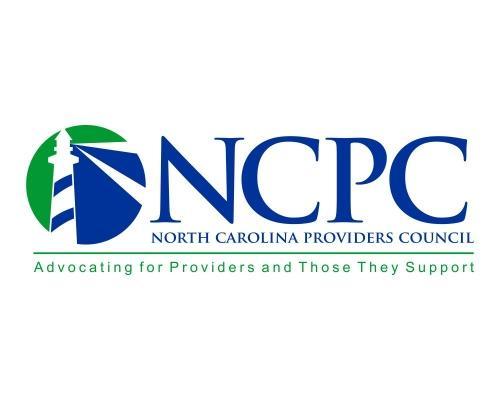 NC Providers Council Operational Data Strategies Committee Meeting Agenda September 29, 2021, 12 noon – 1 pmWelcome and Introductions – Vanessa Ervin, Committee ChairOngoing Business - Vanessa Ervin, Committee ChairTailored Care Management – Chris ThompsonNew Business - Vanessa Ervin, Committee ChairLegislative Updates – Joel MaynardMember Leadership Forum Follow Up - Sarah PfauMedicaid Transformation Challenges - Chris ThompsonProvider Flexibilities – Sarah Pfau/Joel MaynardNext meeting:   	November 17th 12 noon – 1 pm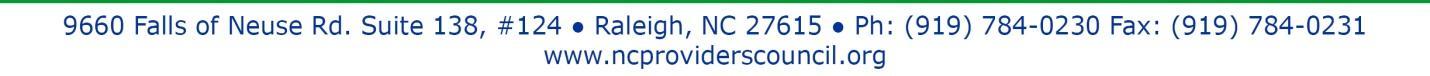 